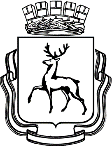 АДМИНИСТРАЦИЯ ГОРОДА НИЖНЕГО НОВГОРОДАП О С Т А Н О В Л Е Н И ЕНа основании статьи 32 Жилищного кодекса Российской Федерации, главы VII.1 Земельного кодекса Российской Федерации, статьи 279 Гражданского кодекса Российской Федерации, постановления администрации города Нижнего Новгорода от 05.11.2015 № 2317 «О признании многоквартирного дома № 11в литера М по улице Октябрьская аварийным и подлежащим сносу» администрация города Нижнего Новгорода постановляет:1. Изъять для муниципальных нужд земельный участок с кадастровым номером 52:18:0060060:477, занимаемый многоквартирным домом 11в литера М по улице Октябрьская города Нижнего Новгорода, находящийся в общей долевой собственности собственников помещений в многоквартирном доме 11в литера М по улице Октябрьская города Нижнего Новгорода.2. Изъять для муниципальных нужд объекты недвижимости, расположенные в многоквартирном доме 11в литера М по улице Октябрьская города Нижнего Новгорода, указанные в приложении к настоящему постановлению.3. Администрации Нижегородского района города Нижнего Новгорода (Мочкаев А.В.):3.1. Направить копию настоящего постановления правообладателям изымаемой недвижимости, указанным в пункте 1 и приложении  к настоящему постановлению, в порядке, установленном пунктом 3 частью 10 статьи 56.6 Земельного кодекса Российской Федерации, в течение 10 дней со дня издания настоящего постановления.3.2. Подготовить проект соглашения об изъятии недвижимости для муниципальных нужд с каждым правообладателем изымаемой недвижимости, указанной в пункте 1 и приложении  к настоящему постановлению, в течение 5 дней со дня поступления из департамента строительства администрации города Нижнего Новгорода отчетов об оценке рыночной стоимости, предусмотренных частью 4 статьи 56.10 Земельного кодекса Российской Федерации, и направить указанный проект соглашения на согласование в департамент строительства администрации города Нижнего Новгорода.3.3. От имени администрации города Нижнего Новгорода по доверенности подписать проекты соглашений, указанные в подпункте 3.2 настоящего постановления, после их согласования с департаментом строительства администрации города Нижнего Новгорода.3.4. Направить правообладателям изымаемой недвижимости, указанным в пункте 1 и приложении  к настоящему постановлению, подписанные проекты соглашений в порядке, установленном частями 3, 4 статьи 56.10 Земельного кодекса Российской Федерации, в срок не позднее 60 дней с даты определения размера возмещения за изымаемую недвижимость (с даты составления отчетов об оценке рыночной стоимости, предусмотренных пунктом 2 частью 4 статьи 56.10 Земельного кодекса Российской Федерации).3.5. Обеспечить государственную регистрацию права муниципальной собственности на изъятые объекты недвижимости, указанные в приложении  к настоящему постановлению.3.6. После государственной регистрации права муниципальной собственности на изъятые объекты недвижимости, указанные в приложении  к настоящему постановлению, направить в комитет по управлению городским имуществом и земельными ресурсами администрации города Нижнего Новгорода документы, удостоверяющие проведенную государственную регистрацию права муниципальной собственности для внесения изменений в реестр муниципального имущества.4. Комитету по управлению городским имуществом и земельными ресурсами администрации города Нижнего Новгорода (Никулина В.С.):4.1. Направить копию настоящего постановления в Управление Федеральной службы государственной регистрации, кадастра и картографии по Нижегородской области в установленный законом срок.4.2. Обеспечить государственную регистрацию права муниципальной собственности на изъятый земельный участок, указанный в пункте 1 настоящего постановления.5. Департаменту строительства администрации города Нижнего Новгорода (Щеголев Ю.М.):5.1. Обеспечить согласование проектов соглашений, указанных в подпункте 3.2 настоящего постановления, в течение 5 дней со дня их поступления.5.2. Организовать работу по оценке рыночной стоимости изымаемых для муниципальных нужд объектов недвижимого имущества, указанных в пункте 1 и приложении к настоящему постановлению, и размера убытков, причиняемых изъятием. 5.3. Организовать работу по оценке рыночной стоимости объектов недвижимости, предоставляемых взамен изымаемых, в случае, если такое представление предусматривается условиями проектов соглашений, указанных в подпункте 3.2 настоящего постановления.5.4. При наличии в муниципальной собственности свободных от прав третьих лиц и отвечающих требованиям законодательства жилых помещений, выделить администрации Нижегородского района города Нижнего Новгорода жилые помещения для предоставления гражданам, согласным на предоставление жилого помещения взамен изымаемого.5.5. Направить отчеты об оценке рыночной стоимости, предусмотренные частью 4 статьи 56.10 Земельного кодекса Российской Федерации, в администрацию Нижегородского района города Нижнего Новгорода в течение 3 дней со дня подписания акта оказанных услуг по оценке.6. Департаменту общественных отношений и информации администрации города Нижнего Новгорода (Амбарцумян Р.М.):6.1. Обеспечить опубликование настоящего постановления (за исключением приложения к нему) в официальном печатном средстве массовой информации – газете «День города. Нижний Новгород».6.2. Обеспечить размещение настоящего постановления (за исключением приложения к нему) в разделе «Изъятие земельных участков и объектов недвижимости, расположенных на них» официального сайта администрации города Нижнего Новгорода в информационно – телекоммуникационной сети «Интернет» в течение 10 дней со дня его издания.7. Департаменту правового обеспечения администрации города Нижнего Новгорода (Киселева С.Б.) обеспечить размещение настоящего постановления (за исключением приложения к нему) на официальном сайте администрации города Нижнего Новгорода в информационно – телекоммуникационной сети «Интернет».8. Контроль за исполнением постановления возложить на заместителя главы администрации города Нижнего Новгорода Молева А.В.№ ┌┐Глава городаВ.А.Панов